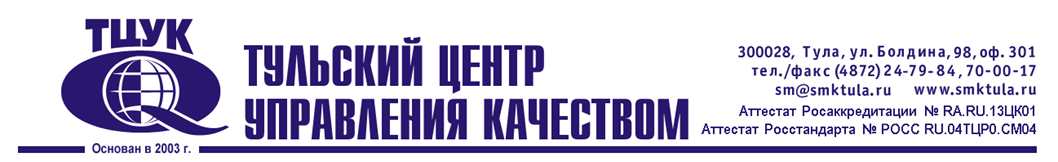 Программа курса повышения квалификации«Управление рисками в системе менеджмента качества в соответствии с ISO 31000:2018» Начало обучения в 10.00, окончание в 17.00 по адресу г. Тула, ул. Болдина, д.98, оф 301Дни (16 часов)Теоретические  модулиПрактические задания1-й деньОсновы риск-ориентированного подхода. Нормативная база, определяющая применения менеджмента рисков в различных отраслях промышленности. Основные изменения в СМК в связи с выходом ГОСТ Р ИСО 9001-2015. Риск-ориентированное мышление. Стратегии по управлению рисками.Практическая работа  «Требования к наличию документированной информации по управлению рисками в соответствии с ГОСТ Р ИСО 9001-2015» 1-й деньТермины и определения в области менеджмента риска Понятия риска, риск и неопределённость, причины и последствия неопределённости, структура риска. Стандарт ГОСТ Р ИСО 31000 Менеджмент риска Принципы и руководство. Взаимосвязи между принципами, инфраструктурой и процессом менеджмента риска. Установление области применения менеджмента риска. Функции, ответственность и полномочия высшего руководства организации в области менеджмента риска2-й деньНовый стандарт ГОСТ Р ИСО 58771-2019 Менеджмент риска. Технологии оценки риска.Краткий обзор методов менеджмента риска.  Подробный разбор наиболее простых и применимых на практике методов.Применение методов менеджмента риска в разных процессах СМК.Практические работы «Документирование результатов сканирования риска» ; Рассмотрение и анализ различных способов документирования и визуализации по методике СКАН-РИСКа» ; Заполнение матрицы SWOT анализа»; Заполнение таблицы результатов оценки риска по методу SWIFT; управления рисками по методу ХАЗОП. Заполнение таблицы отказов и последствий при оценке  производственных и офисных подразделений.  Расчет ПЧРОпределение наиболее подходящего метода менеджмента рисков для каждого процесса СМК2-й деньВнедрение проекта по менеджменту риска на предприятии. Основные требования и этапы внедрения. Механизмы обмена информацией для эффективного управления рисками. Аудит как неотъемлемая часть управления предприятием. Система проверок на всех уровнях. Наиболее часто встречающиеся ошибки , которые ведут к снижению эффективности внедрения менеджмента риска.Примеры использования метода и способов документирования результатов. 